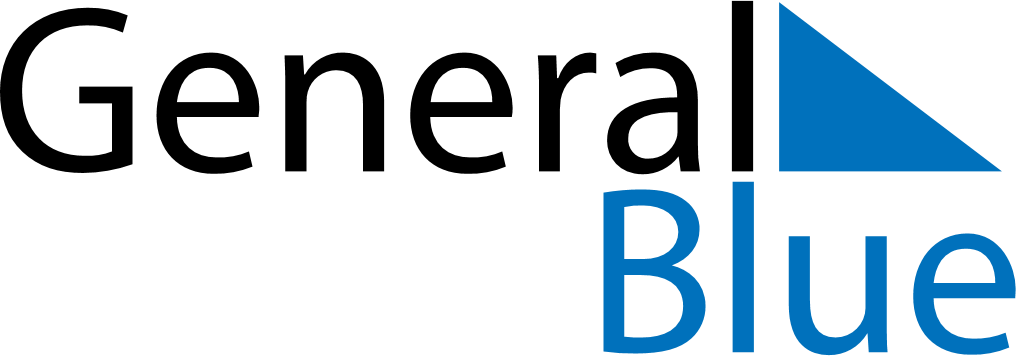 October 2020October 2020October 2020BelizeBelizeSundayMondayTuesdayWednesdayThursdayFridaySaturday1234567891011121314151617Day of the Americas1819202122232425262728293031